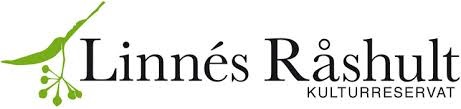 Är du personen vi söker?Att arbeta som verksamhetsledare för Linnés Råshult är både mångsidigt och kreativt. Du ansvarar för verksamhetens innehåll, ekonomi- och personalfrågor. Till kök och trädgård är det du som rekryterar, anställer och arbetsleder den säsongsanställda personalen.  Du ansvarar för att den dagliga verksamheten fungerar och att det finns bra aktiviteter under säsongen så att ännu fler besökare vill komma till Råshult. I ditt uppdrag ingår också att aktivt bidra till att marknadsföra Linnés Råshult. Linnés Råshult är ett attraktivt turistmål med flera verksamheter såsom café, trädgårdar, butik samt café- och restaurangverksamhet. Vi lägger stor vikt på kvalitet med ekologiskt, vegetariskt och närodlat. Guidningar i trädgårdar och kulturlandskap är också något som Råshults besökare erbjuds. Verksamheten har utvecklingspotential och där vill vi gärna ha verksamhetschefens medverkan.Tjänsten är säsongsbetonad. Det är en intensiv verksamhet från april till september medan det är lugnare under övriga året. Eftersom arbetstiden förläggs olika efter behov under året kan tjänst-göringsgraden diskuteras.Förutom att leda, driva och utveckla får du också räkna med en del andra arbetsuppgifter av skiftande karaktär. Det kan vara att arbeta med vår webbplats, publicera bilder och nyheter på vår Facebooksida och Instagram. Ekonomisk uppföljning är viktigt, till din hjälp finns en lokal bokföringsbyrå. Du behöver också vara lite allmänt praktiskt orienterad vad gäller larm, värmesystem, datoranvändning och nätuppkoppling.Linnés Råshult drivs i stiftelseform. Stiftelsens uppdragsgivare är Älmhults kommun och Svenska kyrkan.Ängarna och markerna runtomkring Råshult sköts av arrendatorer som arbetar efter Länsstyrelsens skötselplan. Samarbete mellan arrendatorer och verksamhetsledare är grundläggande för helheten.Läs gärna mer om Råshults verksamhet här på webbplatsen.KvalifikationerVi ser gärna att duhar en gymnasieutbildninghar erfarenhet/kunskap inom café- och restaurangområdet är en bra ledare är driftig, kreativ och nytänkandehar lätt för att samarbeta och skapa kontakt med såväl kunder som olika organisationer      talar och skriver svenska obehindrattalar engelska och gärna även tyskahar kunskaper om och intresse av vegetarisk mat, odling, ekologiskt och närodlat.Vi kommer förutom ovanstående att lägga stor vikt vid dina erfarenheter och personliga egenskaper.Mer upplysningar om tjänstenHör av dig till Karin Sahlström (nuvarande verksamhetschef) tfn 0476-213 18 alt 076/627 93 83 eller till stiftelsens ordförande Birgit Käll Andersson, tfn 070-532 11 06, om du tycker detta låter intressant och utmanande, så berättar vi gärna mer! Mailadress: linnesrashult@almhult.seAnsökan Din ansökan med meriter skickar du senast den 30 september till:Stiftelsen Linnes RåshultRåshult 78343 71 DiöMärk kuvertet med ”Verksamhetschef”